CLUB LOGO / NAME							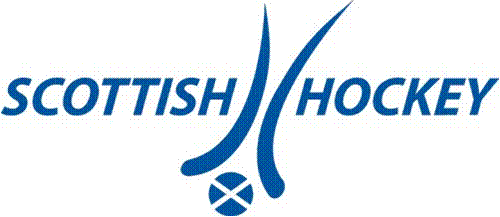 MAIN DUTIES:Coordinate club fundraising eventsReport back to the club committee on fundraising mattersChair fundraising meetingsCollect all funds raised at events and pass onto the treasurer.If unable to attend any committee meeting, a written report should be sent to the meeting and the Vice Chairman briefed on the Agenda Link closely with the social convenor and link events where possible.TIME COMMITMENT:	……………………………………………………………………………………… SIGNATURES:	Fundraising Co-ordinator …………………………………………………….. Date …………………………………………………………………... President ……………………………………………..…………Date …………………………………………………………………... ROLE TITLE: Fundraiser Co-ordinator  (may be joint position with Social Convenor)RESPONSIBLE TO: The Club General Committee SKILLS REQUIRED: • EnthusiasticOrganisedGood Communication skillsEvent management skillsBudgeting skills